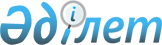 О внесении изменений в решение акима Сугалинского аульного округа от 11 июля 2011 года № 1 "О наименовании и переименовании улиц населенных пунктов Сугалинского аульного округа"Решение акима Сугалинского сельского округа Хобдинского района Актюбинской области от 18 декабря 2014 года № 02. Зарегистрировано Департаментом юстиции Актюбинской области 16 января 2015 года № 4156

      В соответствии со статьей 35 Закона Республики Казахстан от 23 января 2001 года № 148 «О местном государственном управлении и самоуправлении в Республике Казахстан» и Конституционным Законом Республики Казахстан от 3 июля 2013 года № 121-V «О внесении изменений и дополнений в Конституционный закон Республики Казахстан и в некоторые законодательные акты Республики Казахстан по вопросам исключения противоречий, пробелов, коллизий между нормами права различных законодательных актов и норм, способствующих совершению коррупционных правонарушений», аким Сугалинского сельского округа РЕШИЛ:

      1. 

Внести в решение акима Сугалинского аульного округа от 11 июля 2011 года № 1 «О наименовании и переименовании улиц населенных пунктов Сугалинского аульного округа» (зарегистрированное в реестре государственной регистрации нормативных правовых актов № 3-7-118, опубликованное 25 августа 2011 года в районной газете «Қобда») следующие изменения:



      заголовок указанного решения на государственном языке изложить в следующей новой редакции:

      «Сөгәлі ауылдық округінің елді мекендерінің көшелеріне атау беру және атауларын өзгерту туралы»;



      в заголовке и по всему тексту решения на русском языке слова «аульного», «аула» заменить соответственно словами «сельского», «села».

      2. 

Настоящее решение вводится в действие по истечении десяти календарных дней после дня его первого официального опубликования.

 

 
					© 2012. РГП на ПХВ «Институт законодательства и правовой информации Республики Казахстан» Министерства юстиции Республики Казахстан
				      Аким сельского округаҚ.Мынбаев